ΕΛΛΗΝΙΚΗ ΔΗΜΟΚΡΑΤΙΑ 					Ν. Ψυχικό, 19-08-2015ΑΠΟΚΕΝΤΡΩΜΕΝΗ ΔΙΟΙΚΗΣΗ ΑΤΤΙΚΗΣ 			Αριθμ. πρωτ.: 2012ΓΕΝΙΚΗ Δ/ΝΣΗ ΔΑΣΩΝ & ΑΓΡΟΤΙΚΩΝ ΥΠΟΘΕΣΕΩΝΔ/ΝΣΗ  ΣΥΝΤΟΝΙΣΜΟΥ & ΕΠΙΘΕΩΡΗΣΗΣ ΔΑΣΩΝΤΜΗΜΑ: Γ΄ Ταχ. Δ/νση: Λ. Μεσογείων 239				ΠΡΟΣ: Δ/νση Περιβάλλοντος καιΤαχ. Κωδ.:  154 51 Ν. Ψυχικό					Χωρικού Σχεδιασμού (ΠΕΧΩΣΧ)Πληρ.: Γ. Βασιλόπουλος					Λεωφ. Μεσογείων 239Τηλ.: 210.3725725						Τ.Κ. 154 51 Νέο ΨυχικόΦαξ : 210.3725712ΚΟΙΝ.: 1. Δ/νση Δασών Δυτικής Αττικής    Παλληκαρίδη 19-21    Τ.Κ. 122 43 Αιγάλεω2. Δασαρχείο ΜεγάρωνΜινώας 12Τ.Κ. 191 00 ΜέγαραΘΕΜΑ: Γνωμοδότηση επί μελέτης περιβαλλοντικών επιπτώσεων (ΜΠΕ) για τη λειτουργία υφιστάμενης πτηνοτροφικής μονάδας  εκτροφής ορνίθων αυγοπαραγωγής με περαιωμένη διαδικασία υπαγωγής στο Ν.4178/2013 της Βασιλικής ΔΟΥΚΑ του Νικολάου, στη θέση «Κουλουριώτικο Μονοπάτι» του Δήμου Μεγαρέων Π.Ε. Δυτικής Αττικής.ΣΧΕΤ.: α) Το αριθμ. πρωτ. Φ6643/3501/περ7/15/03-07-2015 έγγραφο Διεύθυνσης Περιβάλλοντος και Χωρικού Σχεδιασμού (ΠΕΧΩΣΧ)β) Το αριθμ. πρωτ. 1636/08-07-2015 έγγραφο Δ/νσης Συντονισμού και Επιθεώρησης Δασώνγ) Το αριθμ. πρωτ. 55990/1355/23-07-2015 έγγραφο Δασαρχείου Μεγάρωνδ) Το αριθμ. πρωτ. 60487/1505/11-08-2015 έγγραφο Δ/νσης Δασών Δυτικής ΑττικήςΣυνέχεια επί του ανωτέρω (α) σχετικού εγγράφου σας με το οποίο διαβιβάστηκε η ΜΠΕ του εν λόγω έργου και κατόπιν του ανωτέρω (β) σχετικού μας, σας διαβιβάζουμε συνημμένως φωτοαντίγραφα των ανωτέρω (γ) και (δ) σχετικών εγγράφων του Δασαρχείου Μεγάρων και της Δ/νσης Δασών Δυτικής Αττικής αντίστοιχα και σας γνωρίζουμε ότι η Υπηρεσία μας δεν έχει αντίρρηση για την περιβαλλοντική αδειοδότηση της εν λόγω εγκατάστασης.Με Εντολή Γ.Γ.Α.Δ. ΑττικήςΟ Διευθυντής Συντονισμού και Επιθεώρησης ΔασώνΠαύλος ΧριστακόπουλοςΔασολόγος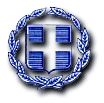 